RÁMCOVÝ PROGRAM ZÁJAZDU NA MORAVU V AUGUSTE 2020. Termín:  18.-20. 8. 2020 (utorok, streda, štvrtok)Organizátor zájazdu:  ZO JDS Liptovská TepláStručný program:Odchod autobusu z Lipt. Teplej 18. augusta o 6,30 hodine.  Pokračujeme smerom Žilina do Vizovíc. O 9,30 hod. exkurzia s ochutnávkou v likérke R. Jelínka – Distillery Land. Po nej zastávka v Zlíne na spoločný obed. Okolo 13,00 príchod do Lešnej pri Zlíne. Spoločná prehliadka krásneho zámku v areáli ZOO, po nej  prehliadka zoologickej záhrady. O 15,30 odchod do Otrokovíc. Ubytovanie (bunkový systém – pre dve izby spoločné soc. zariadenie a sprcha. Izby sú dvoj- alebo 3- posteľové). Do večere o 19,00 voľno.  Možnosť posedenia v blízkych „hospúdkách“, príp. sa okúpať v prírodnom kúpalisku Štěrkovište, alebo na plavárni (bazény s vyhrievanou vodou, vstupné cca 1 €). Po večeri  voľno na vlastný program.V druhý deň po raňajkách odchod do krásneho historického mesta Kroměříža, ktorý je nazývaný aj Hanácke Atény.  V programe máme prehliadku Arcibiskupského zámku s priľahlou Podzámockou záhradou, komentovanú prehliadku historického centra mesta  pešo i na vláčiku, obed, návštevu unikátnej Kvetnej záhrady. Ak nám zvýši  čas, máte možnosť si súkromne urobiť prehliadku ďalších zaujímavostí,   napr. Linduškov časostroj, Zrkadlové bludište, Protiatómový kryt, Lokomotívne depo a točňu pri žel. stanici, či posedieť si pri dobrom pive v pivovare Černý orel, alebo v Selskom pivovárku, či  zájsť do vychýrenej čokoládovne. Ak bude vhodné počasie, tak si urobíme voľno  aj na kúpanie. Večera v Otrokoviciach o 19,00 hodine, po nej voľno.V posledný deň po raňajkách odchod do Modrej pri Velehrade. Prehliadka Archeoskanzenu z čias Veľkej Moravy, unikátneho vodného tunela Živá voda a Centra slováckych tradícií s vínnou a slivovicovou cestou.  Popoludie strávime v jedinečnej  Kovo ZOO v Starom Meste u Uherského Hradišťa  s mnohými atrakciami. Tu budeme mať aj spoločný obed a prehliadku areálu na vláčiku.  Okolo 16,30 pokračujeme domov – návrat okolo 20,30 hodiny.Kalkulovaná cena je 120.- €. Je v nej zahrnutá doprava autobusom, ubytovanie na dve noci s večerou a raňajkami, obedy  v Zlíne, v  Kroměříži a v Uherskom Hradišti, komentovaná  prehliadka Kroměříža na vláčiku, prehliadka arcibiskupského zámku a Kvetnej záhrady v Kroměříži, vstupné do zámku a ZOO v Lešnej u Zlína, vstupné do areálu Archeoskanzenu v Modrej, do Kovo ZOO v Starom Měste u Uherského Hradišťa, exkurzia v likérke vo Vizoviciach.  Program môže byť trochu upravený podľa počasia a zabezpečenia plánovaných vstupov. Zájazd je vhodný aj pre deti, alebo mladších ľudí. Komplexné  cestovné pripoistenie si musí  v prípade záujmu vybaviť každý sám v niektorej poisťovni. Na cestu stačí občiansky preukaz, u detí cestovný pas. Bližší program s časovým rozpisom bude zverejnený cca mesiac pred odchodom.Prihlásiť sa treba do konca marca, ale radšej čím skôr, spolu s prihlásením je potrebné zložiť zálohu vo výške 60 €. Prihlášky prijíma Stanislav Ižo, tel. 0907 908 029, e-mail : madocany@gmail.com .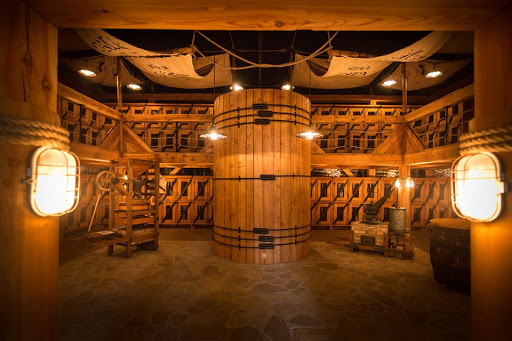 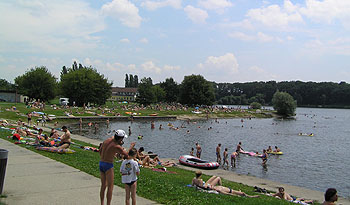        Likérka R. Jelínek vo Vizoviciach                          Prírodné kúpalisko Otrokovice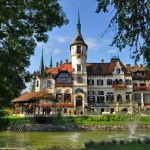 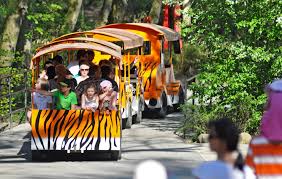 Zámok v Lešnej                                              V ZOO Lešná premáva aj vyhliadkový vláčik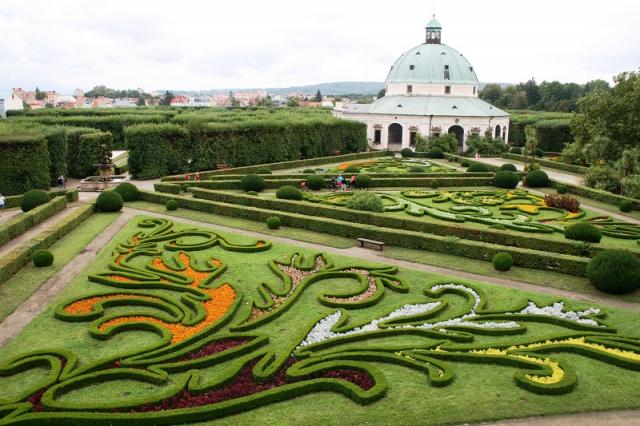 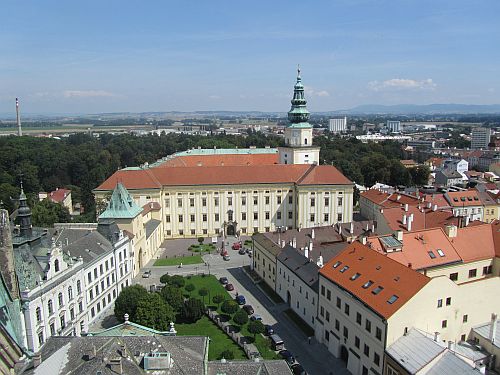 Kroměříž Květná záhrada                               Kroměříž – arcibiskupský zámok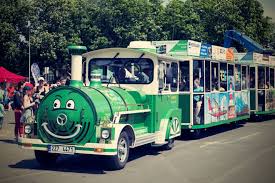 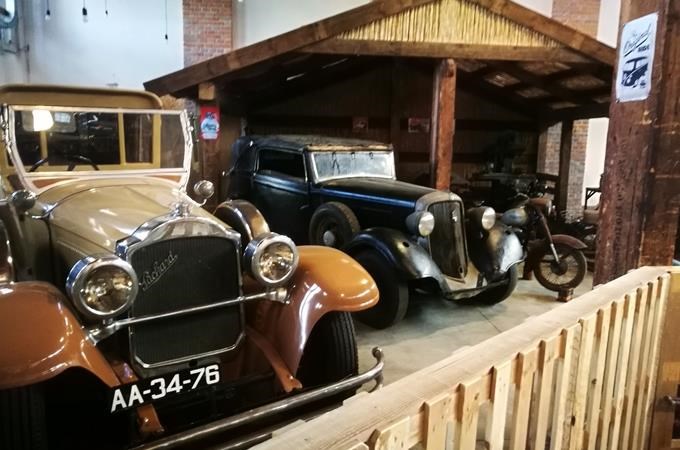 Prehliadka Kovozoo v Uherskom Hradišti vláčikom Steelinka, v areáli je aj múzeum veteránov